ЗАКРЫТОЕ ЗООТЕХНИЧЕСКОЕ МЕРОПРИЯТИЕ МОНОПОРОДНАЯ ВЫСТАВКА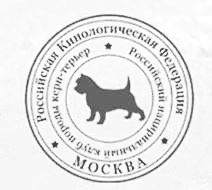 КАТАЛОГ СПИСОК УЧАСТНИКОВГруппа FCI  3 / FCI  group 3КЕРН ТЕРЬЕР / Cairn Terrier (№ FCI 4)	Эксперт: Людмила Чистякова / Россия	кобели / males	Щенков / Puppy	1	 ИДЕАЛЬНЫЙ ПЛАН С НЕВСКОГО БЕРЕГА	 ЩК, 25.04.2020, BTU 6806, тигр, Зав:Андрющенко Е. (LITTLE SQUIRE FLAMING COURAGE x 	ЖЕНСКАЯ ЛОГИКА С НЕВСКОГО БЕРЕГА),	Оценка: Оч. персп.-1 Титулы: CW, ЛЩ /  BEST PUPPY	Чемпионов / Champion	2	 EGO VELICHESTVO VIKENIY S NEVSKOGO BEREGA, ЧР	 RKF 4399273, 17.01.2016, BTU 4708, тигр, Зав:Андрющенко Е. (ALEKTA PRIMA VIKING x ZHARDIN	 KOFEYNOE ZERNYSHKO IZ DOMA ELIV'S) Вл:Арчибасов С., Россия, СПб	Оценка: ОТЛ.-1 Титулы: CW, КЧК , ЛК 	Ветеранов / Veteran	3	 VILLI VONKA S NEVSKOGO BEREGA	 RKF 3389325, 08.08.2012, KPE 2038, brindle, Зав:Андрющенко Е. (GLENMORE'S GARFIELD x AMIRA 	VOSTOCHNY TSVETOK IZ DOMA ELIV'S) Вл:Андрющенко Е.,Емельянова С., Россия, СПб	Оценка: ОТЛ.-1 Титулы: CW, ВКЧК, ЛВ, ЛПП|/BOB	суки / females	Юниоров / Junior	4	 ЗАЗНОБА ВИКУЛИШНА С НЕВСКОГО БЕРЕГА	 ЩК, 01.11.2019, BTU 6487, тигр, Зав:Андрющенко Е. (EGO VELICHESTVO VIKENIY S NEVSKOGO 	BEREGA x АЛЕКТА ПРИМА САННИ СМАЙЛ) Вл:Макарова С., Россия, СПб	Оценка: ОТЛ.-1 Титулы: CW, Ю КЧК ЛЮ, BOS	Открытый / Open	5	 ZHENSKAYA LOGIKA S NEVSKOGO BEREGA	 RKF 4710043, 13.10.2016, BTU 4981, brindle, Зав:Андрющенко Е. (VILLI VONKA S NEVSKOGO 	BEREGA x BLONDINKA V CHOCOLADE S NEVSKOGO BEREGA) Вл:Андрющенко Е., Россия, СПб	Оценка: ОТЛ.-1 Титулы: CW, КЧК, ЛСОрганизатор:Санкт-Петербургская Региональная Общественная Организация Кинологический Клуб «Империя»Национальный Клуб Породы Председатель Оргкомитет:Асанова М.Дата Проведения:27 декабря 2020 г.Место Проведения:СПб, Свердловская наб., 62, ShowClassСудья:Людмила Чистякова (Россия)РАСПИСАНИЕ ЗАКРЫТОГО ЗООТЕХНИЧЕСКОГО МЕРОПРИЯТИЯ